СХЕМА ТЕПЛОСНАБЖЕНИЯ БОЛЬШЕУРИНСКОГОСЕЛЬСОВЕТА КАНСКОГО РАЙОНА КРАСНОЯРСКОГО КРАЯ НА ПЕРИОД ДО 2028 ГОДАСПР-2013-003-ОМ2023 годСХЕМА ТЕПЛОСНАБЖЕНИЯ БОЛЬШЕУРИНСКОГОСЕЛЬСОВЕТА КАНСКОГО РАЙОНА КРАСНОЯРСКОГО КРАЯ НА ПЕРИОД ДО 2028 ГОДАСПР-2013-003-ОМ    2023 год     СОДЕРЖАНИЕВведение	4ГЛАВА 1. Существующее положение в сфере производства, передачи и потребления
тепловой энергии для целей теплоснабжения	5Часть 1. Функциональная структура теплоснабжения	5Часть 2. Источники тепловой энергии	5Часть 3. Тепловые сети, сооружения на них и тепловые пункты	7Часть 4. Зоны действия источников тепловой энергии	8Часть 5. Тепловые нагрузки потребителей тепловой энергии, групп потребителей тепло
вой энергии в зонах действия источников тепловой энергии	9Часть 6. Балансы тепловой мощности и тепловой нагрузки в зонах действия источников
тепловой энергии	9Часть 7. Балансы теплоносителя	10            Часть 8. Топливные балансы источников тепловой энергии и система обеспечения топ
ливом	10
            Часть 9. Надежность теплоснабжения	11
            Часть 10. Технико-экономические   показатели  теплоснабжающих и теплосетевых
организаций	16
           Часть 11. Цены (тарифы) в сфере теплоснабжения	16
           Часть 12. Описание существующих технических и технологических проблем в системах
теплоснабжения поселения, городского округа	16
          Список использованных источников	18
          Приложение 1. Существующая схема тепловой сети.ВведениеСхема теплоснабжения разработана на основании задания на проектирование по объекту «Схема теплоснабжения Большеуринского сельсовета Канского района Красноярского края на период до 2028 года».Объем и состав проекта соответствует «Методическим рекомендациям по разработки схем теплоснабжения» введенных в действие в соответствии с пунктом 3 постановления Правительства РФ от 22.02.2012 № 154При разработке учтены требования законодательства Российской Федерации, стандартов РФ, действующих нормативных документов Министерства природных ресурсов России, других нормативных актов, регулирующих природоохранную деятельность.ГЛАВА 1. СУЩЕСТВУЮЩЕЕ ПОЛОЖЕНИЕ В СФЕРЕ ПРОИЗВОДСТВА, ПЕРЕДАЧИ И ПОТРЕБЛЕНИЯ ТЕПЛОВОЙ ЭНЕРГИИ ДЛЯ ЦЕЛЕЙ ТЕПЛОСНАБЖЕНИЯ Часть 1. Функциональная структура теплоснабженияСистемы теплоснабжения представляют собой инженерный комплекс из источников тепловой энергии и потребителей тепла, связанных между собой тепловыми сетями различного назначения и балансовой принадлежности, имеющими характерные тепловые и гидравлические режимы с заданными параметрами теплоносителя. Величины параметров и характер их изменения определяются техническими возможностями основных структурных элементов систем теплоснабжения (источников, тепловых сетей и потребителей), экономической целесообразностью.Котельные снабжают теплом и горячей водой отдельные группы жилых зданий и социальных объектов. К центральному отоплению от существующей котельной подключены жилые дома, общественные и административные здания.Часть 2. Источники тепловой энергииСистема теплоснабжения Большеуринского сельсовета Канского района Красноярского края - централизованная, представлена одним источником тепловой энергии и распределительными тепловыми сетями. От существующего источника тепла нагретая вода поступает в сети и далее к абонентам. Водяные тепловые сети выполнены двухтрубными циркуляционными. Прокладка трубопроводов подземная. Теплоноситель - вода с параметрами 95/70°С. Общая протяженность тепловых сетей в двухтрубном исполнении составляет 4312 м.На территории села осуществляет производство и передачу тепловой энергии одна эксплуатирующая организация – ООО «ЖКХ Большеуринское». Она выполняет производство тепловой энергии и передачу ее, обеспечивая теплоснабжением жилые и административные здания.С потребителем расчет ведется по расчетным значениям теплопотребления.Источники тепловой энергии:1. Котельная с. Большая УряСхема расположения существующего источника тепловой энергии, и зона ее действия представлена в приложении 1.Все оборудование котельной можно подразделить на основное и вспомогательное. К основному оборудованию относятся котлы. В с. Большая Уря на котельной используются водогрейные котлы. Топливом котельной является бурый уголь.В составе основного оборудования котельной 4 котла, общей установленной мощностью 3,2 Гкал/час. Расчетная температура теплоносителя на отопление по температурному графику 95/70°С.Год ввода котельной в эксплуатацию - 1984 г.Система теплоснабжения двухтрубная, открытая, двухконтурная.Исходная вода поступает из хозяйственно-питьевого водопровода.Регулирование температуры сетевой воды, поступающей в теплосеть, в зависимости от температуры наружного воздуха, происходит изменением расхода топлива.Расход отпущенного потребителям тепла осуществляется расчетным путем в зависимости от показаний температур воды в подающем и обратном трубопроводах.Часть 3. Тепловые сети, сооружения на них и тепловые пунктыОписание тепловых сетей источников теплоснабжения с. Большая Уря, представлено в таблице.Таблица 1. Основные параметры тепловых сетей в разрезе длин, диаметров, материала трубЧасть 4. Зоны действия источников тепловой энергииНа территории с. Большая Уря действует 1 источник централизованного теплоснабжения. Источник тепловой энергии обслуживает как физических, так и юридических лиц. Схема расположения существующих источников тепловой энергии и зоны их действия представлена в приложении 1.Часть 5. Тепловые нагрузки потребителей тепловой энергии, групп потребителей тепловой энергии в зонах действия источников тепловой энергииТаблица 2.Значения потребления тепловой энергии в зависимости от категории потребителяВ целом, система теплоснабжения состоит из трех основных элементов -источника тепла, теплопроводов и нагревательных приборов.Таблица 3. Значения потребления тепловой энергии при расчетных температурах наружноговоздуха в зонах действия источника тепловой энергииЧасть 6. Балансы тепловой мощности и тепловой нагрузки в зонах действия источников тепловой энергииБаланс тепловой мощности подразумевает соответствие подключенной тепловой нагрузки тепловой мощности источников. Тепловая нагрузка потребителей рассчитывается, как необходимое количество тепловой энергии на поддержание нормативной температуры воздуха в помещениях потребителя при расчетной температуре наружного воздуха. Для данного региона расчетная температура наружного воздуха - минус 42°С.год). При этом сама вероятность отказа системы равна произведению плотности потока отказов на длину трубопровода (км) и времени наблюдения (год). Вероятность безотказной работы Р определяется по формуле:P =e-w	(9.1)где,ω – плотность потока учитываемых отказов, сопровождающихся снижением подачи тепла потребителям (1/км.год):w = a×m×Kc ×d0.208(9.2)где,а – эмпирический коэффициент, принимается равным 0,00003; m – эмпирический коэффициент потока отказов, принимается 1; Kс – коэффициент, учитывающий старение конкретного участка теплосети. При проектировании Кс=1. Во всех других случаях рассчитывается по формуле:Kc = 3× И 2,6	(9.3)(9.4)И=nогде,И – индекс утраты ресурса; n – возраст трубопровода, год; n0 – расчетный срок службы трубопровода, год.Расчет выполняется для каждого участка тепловой сети, входящего в путь от источника до абонента и сведен в таблицу.По данным региональных справочников по климату о среднесуточных температурах наружного воздуха за последние десять лет строят зависимость повторяемости температур наружного воздуха (график продолжительности тепловой нагрузки отопления). При отсутствии этих данных зависимость повторяемости температур наружного воздуха для местоположения тепловых сетей принимают по данным СНиП 2.01.01.82 «Строительная климатология и геофизика» или Справочника Манюк В.И. «Наладка и эксплуатация водяных тепловых сетей».С использованием данных о теплоаккумулирующей способности абонентских установок определяют время, за которое температура внутри отапливаемого помещения снизится до температуры, установленной в критериях отказа теплоснабжения. Отказ теплоснабжения потребителя - событие, приводящее к падению температуры в отапливаемых помещениях жилых и общественных зданий ниже +12 °С, в промышленных зданиях ниже +8 °С (СНиП 41-02-2003 «Тепловые сети»). Для расчета времени снижения температуры в жилом здании используют формулу:                                                                          (9.5)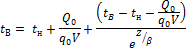 гдеtВ - внутренняя температура, которая устанавливается в помещении через время Z в часах, после наступления исходного события, °С;Z - время отсчитываемое после начала исходного события, ч;tВ’ - температура в отапливаемом помещении, которая была в момент начала исходного события, °С;tн-температура наружного воздуха, усредненная на периоде времени Z , °С;Q0 - подача теплоты в помещение, Дж/ч;q0V- удельные расчетные тепловые потери здания, Дж/(ч°С);β - коэффициент аккумуляции помещения (здания) для жилого здания равно 40 ч.Для расчет времени снижения температуры в жилом задании до +120С приQ= 0внезапном прекращении теплоснабжения, при ^      ) формула имеет следующий вид:                                                                           (9.6)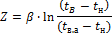 где внутренняя температура, которая устанавливается критерием отказа теплоснабжения (+12 °С для жилых зданий);Часть 10. Технико-экономические показатели теплоснабжающих итеплосетевых организацийТехнико-экономические показатели не представлены. Часть 11. Цены (тарифы) в сфере теплоснабженияНа территории с. Большая Уря услуги по теплоснабжению оказывает – ООО «ЖКХ Большеуринское». Установленный тариф составляет 3871,10 руб/Гкал. Часть 12. Описание существующих технических и технологических проблем в системах теплоснабжения поселения, городского округа.Анализ современного технического состояния источников тепловой энергии в системах централизованного теплоснабжения привел к следующим выводам:Основное оборудование источников, как правило, имеет высокую степень износа. Фактический срок службы значительной части оборудования котельных больше предусмотренного технической документацией. Это оборудование физически и морально устарело и существенно уступает по экономичности современным образцам. Причина такого положения состоит в отсутствии средств у собственника или эксплуатирующей организации для замены оборудования на более современные аналоги.Тепловые сети имеют достаточно большой процент износа.Неудовлетворительное состояние каналов и тепловых камер: заиливание, затопление водой теплопроводов, капли с перекрытий и проникновение атмосферных осадков отсутствие надежных антикоррозионных покрытий трубопроводов.Котельная не оснащена приборами учета потребляемых ресурсов, произведенной и отпущенной тепловой энергии и теплоносителя, средствами автоматического управления технологическими процессами и режимом отпуска тепла. Это приводит к невысокой экономичности неизношенного оборудования, находящегося в хорошем техническом состоянии.Список использованных источниковПостановление Правительства Российской Федерации от 22.02.2012 г. № 154 «О требованиях к схемам теплоснабжения, порядку их разработки и утверждения».Методические рекомендации по разработке схем теплоснабжения (утвержденные совместным приказом Минэнерго РФ и Минрегиона РФ).РД-7-ВЭП «Расчет систем централизованного теплоснабжения с учетом требований надежности».Приложение 1. Существующая схема тепловой сети.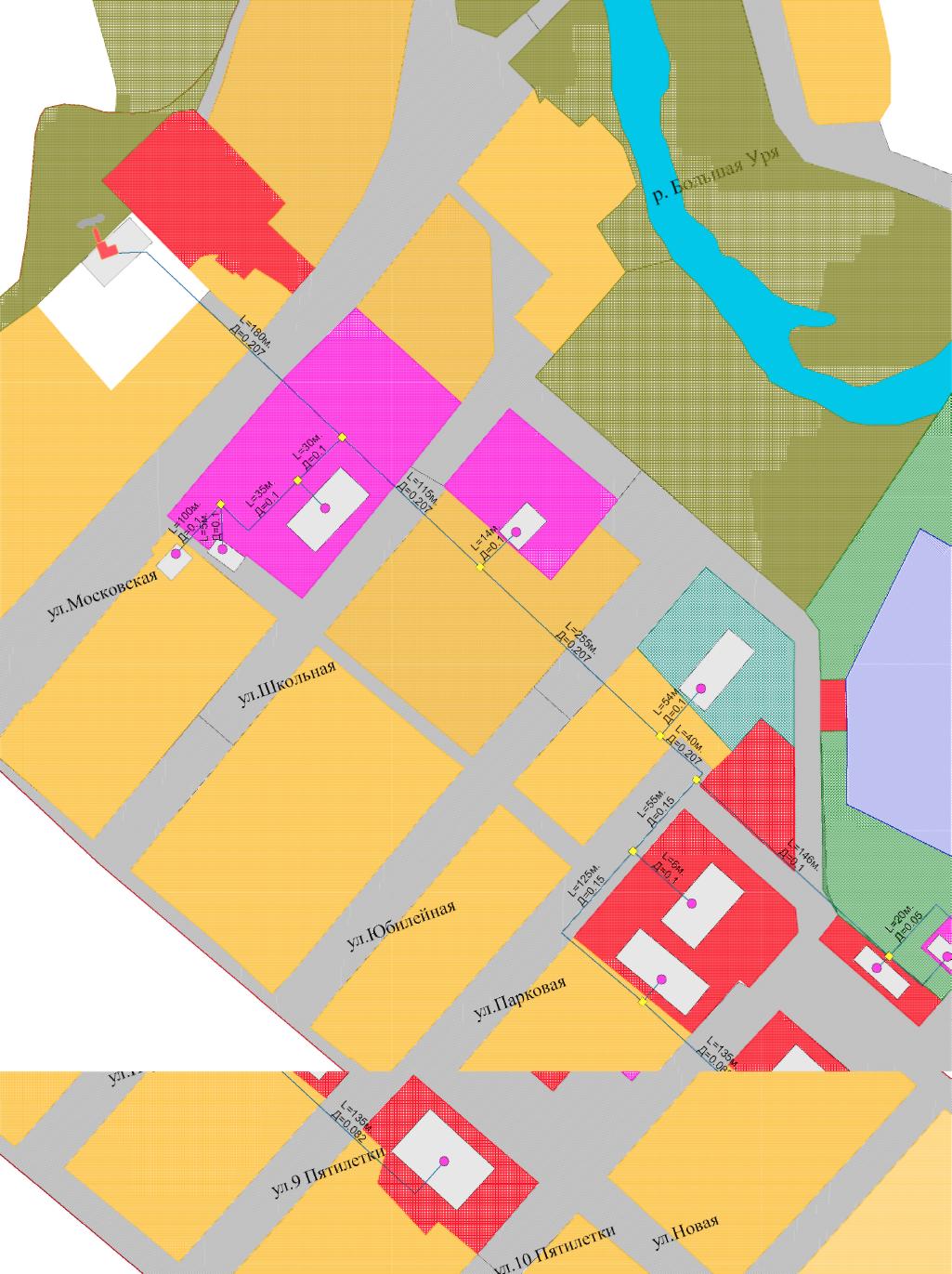 СХЕМА ТЕПЛОСНАБЖЕНИЯ БОЛЬШЕУРИНСКОГОСЕЛЬСОВЕТА КАНСКОГО РАЙОНА КРАСНОЯРСКОГО КРАЯ НА ПЕРИОД ДО 2028 ГОДАСПР-2013-003-СТ2023 годСХЕМА ТЕПЛОСНАБЖЕИЯ БОЛЬШЕУРИНСКОГОСЕЛЬСОВЕТА КАНСКОГО РАЙОНА КРАСНОЯРСКОГО КРАЯ НА ПЕРИОД ДО 2028 ГОДАСПР-2013-003-СТ2023 годСОДЕРЖАНИЕВведение	5Общие положения	6Раздел 1. Показатели перспективного спроса на тепловую энергию (мощность) и теплоноситель в установленных границах территории	81.1.	Площадь строительных фондов и приросты площади строительных фондов по расчетным
элементам территориального деления с разделением объектов строительства на многоквартирные дома, жилые дома, общественные здания и производственные здания промышленных
предприятий по этапам - на каждый год первого 5-летнего периода и на последующие 5-летние
периоды (далее - этапы)	81.2.	Объемы потребления тепловой энергии (мощности), теплоносителя и приросты
потребления тепловой энергии (мощности), теплоносителя с разделением по видам
теплопотребления в каждом расчетном элементе территориального деления на каждом этапе91.3.	Потребление тепловой энергии (мощности) и теплоносителя объектами, расположенными
в производственных зонах, с учетом возможных изменений производственных зон и их
перепрофилирования и приросты потребления тепловой энергии (мощности), теплоносителя
производственными объектами с разделением по видам теплопотребления и по видам
теплоносителя (горячая вода и пар) на каждом этапе	9
Раздел 2. Перспективные балансы тепловой мощности источников тепловой энергии и тепло
вой нагрузки потребителей	10Радиус эффективного теплоснабжения	10Описание существующих и перспективных зон действия систем теплоснабжения и источников тепловой энергии	10Описание существующих и перспективных зон действия индивидуальных источников тепловой энергии	12Перспективные балансы тепловой мощности и тепловой нагрузки в перспективных зонах действия источников тепловой энергии, в том числе работающих на единую тепловую сеть, на каждом этапе	132.4.1.	Существующие и перспективные значения установленной тепловой мощности основного
оборудования источников тепловой энергии	132.4.2.	Существующие и перспективные технические ограничения на использование
установленной тепловой мощности и значения располагаемой мощности основного
оборудования источников тепловой энергии	13Существующие и перспективные затраты тепловой мощности на собственные и хозяйственные нужды источников тепловой энергии	14Значения существующей и перспективной тепловой мощности источников тепловой энергии нетто	14Значения существующих и перспективных потерь тепловой энергии при ее передаче по тепловым сетям, включая потери тепловой энергии в тепловых сетях	14Значения существующей и перспективной резервной тепловой мощности источников теплоснабжения, в том числе источников тепловой энергии, принадлежащих потребителям, и источников тепловой энергии теплоснабжающих организаций, с выделением аварийного резерва и резерва по договорам на поддержание резервной тепловой мощности	15Значения существующей и перспективной тепловой нагрузки потребителей, устанавливаемые по договорам теплоснабжения, договорам на поддержание резервной тепловой мощности, долгосрочным договорам теплоснабжения, в соответствии с которыми цена определяется по соглашению сторон, и по долгосрочным договорам, в отношении которых установлен долгосрочный тариф	15 Раздел 3. Перспективные балансы теплоносителя	163.1.	Перспективные балансы производительности водоподготовительных установок и макси
мального потребления теплоносителя теплопотребляющими установками потребителей  163.2.	Перспективные    балансы    производительности    водоподготовительных    установок
источников тепловой энергии для компенсации потерь теплоносителя в аварийных режимах
работы систем теплоснабжения	16
Раздел 4. Предложения по строительству, реконструкции и техническому перевооружению те
пловых сетей	17Предложения по строительству и реконструкции тепловых сетей, обеспечивающих перераспределение тепловой нагрузки из зон с дефицитом располагаемой тепловой мощности источников тепловой энергии в зоны с резервом располагаемой тепловой мощности источников тепловой энергии (использование существующих резервов)	17Предложения по реконструкции источников тепловой энергии, обеспечивающих перспективную тепловую нагрузку в существующих и расширяемых зонах действия источников тепловой энергии	17Предложения по техническому перевооружению источников тепловой энергии с целью повышения эффективности работы систем теплоснабжения	17Графики совместной работы источников тепловой энергии, функционирующих в режиме комбинированной выработки электрической и тепловой энергии котельных	17Меры по переоборудованию котельных в источники комбинированной выработки электрической и тепловой энергии для каждого этапа	18Меры по переводу котельных, размещенных в существующих и расширяемых зонах действия источников комбинированной выработки тепловой и электрической энергии, в пиковый режим работы для каждого этапа, в том числе график перевода	18Решения о загрузке источников тепловой энергии, распределении (перераспределении) тепловой нагрузки потребителей тепловой энергии в каждой зоне действия системы теплоснабжения между источниками тепловой энергии, поставляющими тепловую энергию в данной системе теплоснабжения, на каждом этапе	19Оптимальный температурный график отпуска тепловой энергии для каждого источника тепловой энергии или группы источников в системе теплоснабжения, работающей на общую тепловую сеть, устанавливаемый для каждого этапа, и оценку затрат при необходимости его изменения	19Предложения по перспективной установленной тепловой мощности каждого источника тепловой энергии с учетом аварийного и перспективного резерва тепловой мощности с предложениями по утверждению срока ввода в эксплуатацию новых мощностей	19 Раздел 5. Предложения по строительству и реконструкции тепловых сетей	21Предложения по строительству и реконструкции тепловых сетей, обеспечивающих перераспределение тепловой нагрузки из зон с дефицитом располагаемой тепловой мощности источников тепловой энергии в зоны с резервом располагаемой тепловой мощности источников тепловой энергии (использование существующих резервов)	21Предложения по строительству и реконструкции тепловых сетей для обеспечения перспективных приростов тепловой нагрузки в осваиваемых районах поселения, городского округа под жилищную, комплексную или производственную застройку	21Предложения по строительству и реконструкции тепловых сетей в целях обеспечения условий, при наличии которых существует возможность поставок тепловой энергии потребителям от различных источников тепловой энергии при сохранении надежности теплоснабжения215.4.	Предложения по строительству и реконструкции тепловых сетей для повышения
эффективности функционирования системы теплоснабжения, в том числе за счет перевода
котельных в пиковый режим работы	225.5.	Предложения по строительству и реконструкции тепловых сетей для обеспечения норма
тивной надежности и безопасности теплоснабжения	22
Раздел 6. Перспективные топливные балансы                                                                           23                            
Раздел 7. Оценка надежности теплоснабжения                                                                         24          Раздел 8 Инвестиции в строительство, реконструкцию и техническое перевооружение     26
8.1. Предложения по величине необходимых инвестиций в строительство, реконструкцию и
техническое перевооружение источников тепловой энергии на каждом этапе	30Раздел 9. Решение об определении единой теплоснабжающей организации	31Раздел 10. Решения о распределении тепловой нагрузки между источниками тепловой энергии37
Раздел 11. Решение по бесхозяйным тепловым сетям	38Список использованных источников	39ВВЕДЕНИЕСхема теплоснабжения разработана на основании задания на проектирование по объекту «Схема теплоснабжения Большеуринского сельсовета Канского района Красноярского края на период до 2028 года».Объем и состав проекта соответствует «Методическим рекомендациям по разработки схем теплоснабжения» введенных в действие в соответствии с пунктом 3 постановления Правительства РФ от 22.02.2012 № 154При разработке учтены требования законодательства Российской Федерации, стандартов РФ, действующих нормативных документов Министерства природных ресурсов России, других нормативных актов, регулирующих природоохранную деятельность.Общие положенияСхема теплоснабжения сельсовета — документ, содержащий материалы по обоснованию эффективного и безопасного функционирования системы теплоснабжения, ее развития с учетом правового регулирования в области энергосбережения и повышения энергетической эффективностиТеплоснабжающая организация определяется схемой теплоснабжения.Мероприятия по развитию системы теплоснабжения, предусмотренные настоящей схемой, включаются в инвестиционную программу теплоснабжающей организации и, как следствие, могут быть включены в соответствующий тариф организации коммунального комплекса.Основные цели и задачи схемы теплоснабжения:определить возможность подключения к сетям теплоснабжения объекта капитального строительства и организации, обязанной при наличии технической возможности произвести такое подключение;повышение надежности работы систем теплоснабжения в соответствии с нормативными требованиями;минимизация затрат на теплоснабжение в расчете на каждого потребителя в долгосрочной перспективе;обеспечение жителей Большеуринского сельсовета тепловой энергией;строительство новых объектов производственного и другого назначения, используемых в сфере теплоснабжения;улучшение качества жизни за последнее десятилетие обусловливает необходимость соответствующего развития коммунальной инфраструктуры существующих объектов.Характеристика Большеуринского сельсоветаАдминистративный центр: село Большая Уря.В состав муниципального образования Большеуринского сельсовета входят сельские населенные пункты:Таблица 1. Состав муниципального образования Большеуринского сельсоветаСХЕМА ГРАНИЦ ТЕРРИТОРИАЛЬНЫХ ЗОНСХЕМА ГРАНИЦ ЗОН С ОСОБЫМИ УСЛОВИЯМИ ИСПОЛЬЗОВАНИЯ ТЕРРИТОРИИБОЛЬШАЯ УРЯ М1:5000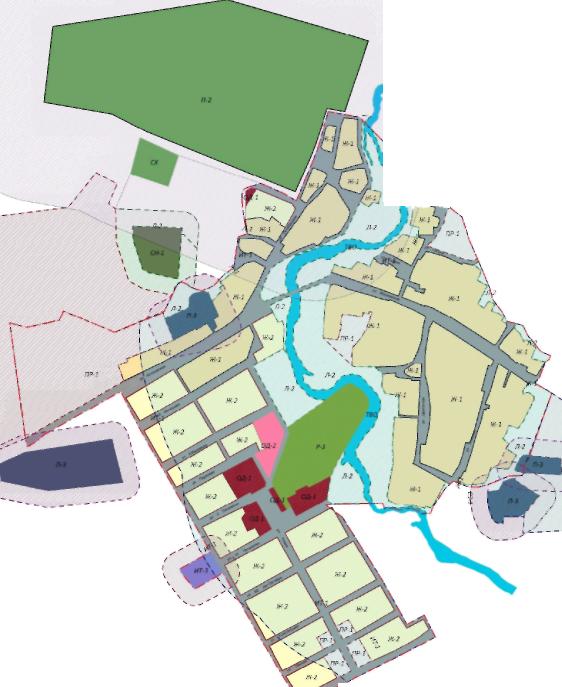 Рисунок 1. Карта градостроительного зонирования и зон с особыми условиями использования территории Большеуринского сельсоветаРаздел 1. Показатели перспективного спроса на тепловую энергию (мощность) и теплоноситель в установленных границах территории 1.1. Площадь строительных фондов и приросты площади строительных фондов по расчетным элементам территориального деления с разделением объектов строительства на многоквартирные дома, жилые дома, общественные здания и производственные здания промышленных предприятий по этапам - на каждый год первого 5-летнего периода и на последующие 5-летние периоды (далее - этапы) На первом этапе с 2013 по 2018 г не предусмотрено строительство объектов, которые предполагается подключать к централизованной системе теплоснабжения.На втором этапе с 2019 по 2023 г не предусмотрено строительство объектов, которые предполагается подключать к централизованной системе теплоснабжения.На третьем этапе с 2024 по 2028 г не предусмотрено строительство объектов, которые предполагается подключать к централизованной системе теплоснабжения.1.2. Объемы потребления тепловой энергии (мощности), теплоносителя иприросты потребления тепловой энергии (мощности), теплоносителя сразделением по видам теплопотребления в каждом расчетном элементетерриториального деления на каждом этапеОбъем потребления тепловой энергии, теплоносителя и приросты потребления тепловой энергии (мощности), теплоносителя с разделением по видам теплопотребления в каждом расчетном элементе территориального деления на каждом этапе представлены в соответствии с п. 1.1 данного документа.1.3. Потребление тепловой энергии (мощности) и теплоносителя объектами,расположенными в производственных зонах, с учетом возможныхизменений производственных зон и их перепрофилирования и приростыпотребления тепловой энергии (мощности), теплоносителяпроизводственными объектами с разделением по видам теплопотребления ипо видам теплоносителя (горячая вода и пар) на каждом этапеОбъем потребления тепловой энергии для объектов расположенных в производственных зонах по видам теплопотребления и по видам теплоносителя останется без изменений на протяжении всего развития села до 2028 года.Производственные объекты не будут подключены к централизованной системе теплоснабжения населенного пункта.Раздел 2. Перспективные балансы тепловой мощности источников тепловой энергии и тепловой нагрузки потребителей 2.1. Радиус эффективного теплоснабженияСреди основных мероприятий по энергосбережению в системах теплоснабжения можно выделить оптимизацию систем теплоснабжения в районе с учетом эффективного радиуса теплоснабжения.Радиус эффективного теплоснабжения позволяет определить условия, при которых подключение новых или увеличивающих тепловую нагрузку теплопотребляющих установок к системе теплоснабжения нецелесообразно вследствие увеличения совокупных расходов в указанной системе на единицу тепловой мощности, определяемой для зоны действия каждого источника тепловой энергии.Радиус эффективного теплоснабжения - максимальное расстояние от потребляющей установки до ближайшего источника тепловой энергии в системе теплоснабжения, при повышении которого подключение теплопотребляющей установки к данной системе теплоснабжения не целесообразно по причине увеличения совокупных расходов в системе теплоснабжения.2.2. Описание существующих и перспективных зон действия систем теплоснабжения и источников тепловой энергииВ настоящее время на территории с. Большая Уря Канского района существует централизованная система теплоснабжения.В селе имеется одна котельная мощностью 3,2 Гкал/час, присоединенная нагрузка с учетом перспективы составляет 1,59344 Гкал/ч. Отдельно стоящая котельная снабжает теплом административно-общественную застройку и прилегающие к ней жилые дома усадебной застройки.Жилой фонд остальной части села снабжается теплом от поквартирных источников тепла.С 2013 по 2028 года зона действия имеющейся котельной не изменится, и будет соответствовать зоне, показанной на рисунке 2.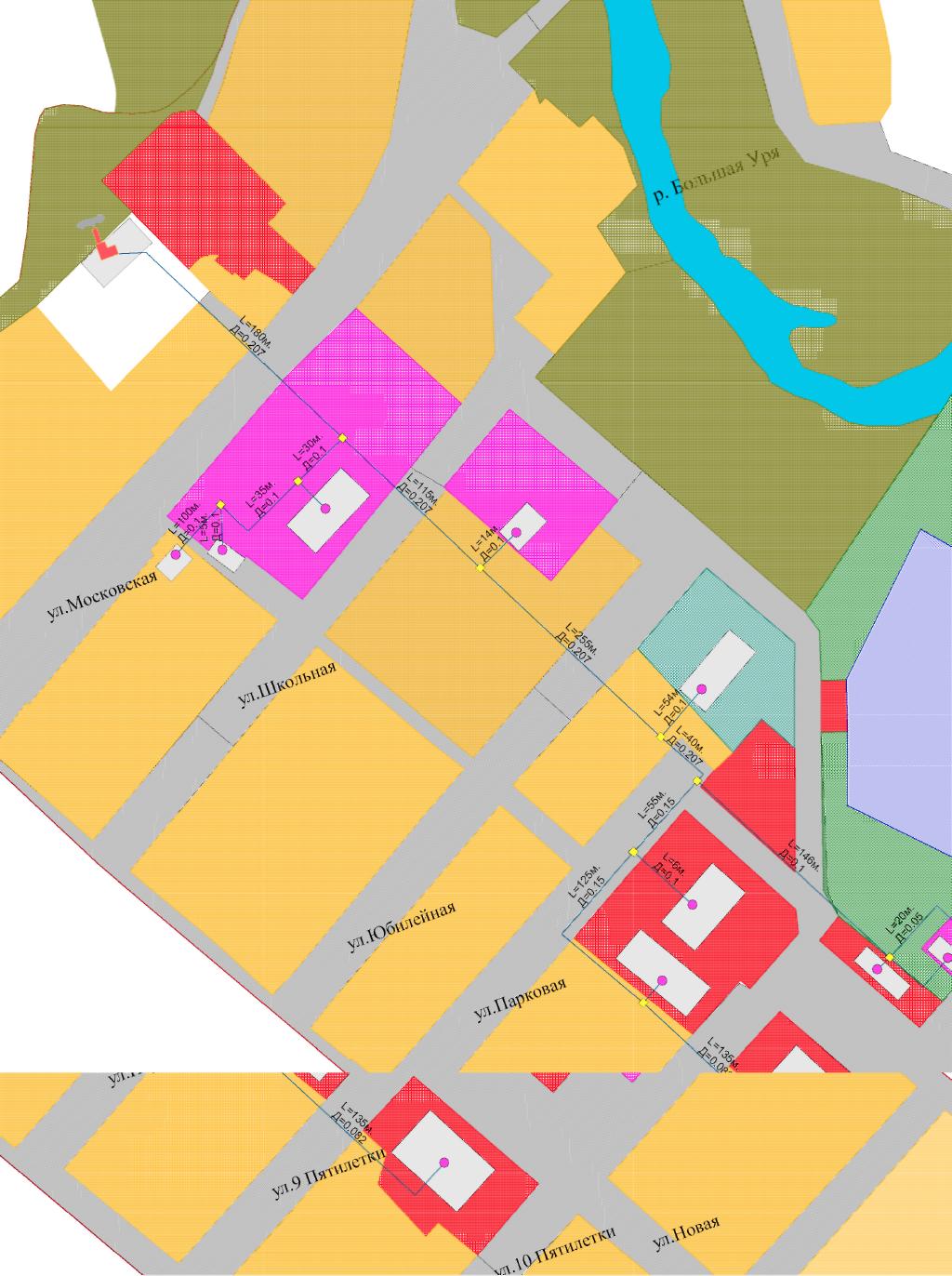 Рисунок 2. Зона действия котельной. Согласно ФЗ от 27 июля 2010 № 190-ФЗ «О теплоснабжении» к 2020 году необходимо осуществить переход с открытой схемы теплоснабжения на закрытую схему. Для этого предлагается разработать проектную документацию с определением марки и количества теплообменного оборудования, а также запорной арматуры. 2.3. Описание существующих и перспективных зон действия индивидуальных источников тепловой энергии.В настоящее время централизованным теплоснабжением обеспечено около 35 % жилфонда, данные абоненты представлены в таблице 3. Все остальные абоненты имеют индивидуальные источники тепла.Таблица 2. Реестр абонентов (физических лиц) котельной с.Большая Уря.На расчетный период в перспективных и существующих зоны действия индивидуальных источников тепла остаются без изменения.2.4. Перспективные балансы тепловой мощности и тепловой нагрузки в перспективных зонах действия источников тепловой энергии, в том числеработающих на единую тепловую сеть, на каждом этапе.2.4.1. Существующие и перспективные значения установленной тепловоймощности основного оборудования источников тепловой энергии.Таблица 3. Существующие значения установленной тепловой мощности2.4.2. Существующие и перспективные технические ограничения наиспользование установленной тепловой мощности и значениярасполагаемой мощности основного оборудования источников тепловойэнергии.Существующие технические ограничения на использование установленной тепловой мощности отсутствуют. Перспективных технических ограничений на использование установленной тепловой мощности не ожидается.2.4.3. Существующие и перспективные затраты тепловой мощности на собственные и хозяйственные нужды источников тепловой энергииИсточник тепловой энергииПерспективные значения затрат тепловой мощностина собственные и хозяйственные нужды, Гкал/часТаблица 4. Существующие и перспективные затраты тепловой мощности на собственные и хозяйственные нужды. Существующее значениезатрат тепловой мощности на собственные и хозяйственные нужды, Гкал/часКотельная с. Большая Уря0,0320,0322.4.4. Значения существующей и перспективной тепловой мощности источников тепловой энергии неттоТаблица 5. Значения существующей и перспективной тепловой мощности2.4.5. Значения существующих и перспективных потерь тепловой энергии при ее передаче по тепловым сетям, включая потери тепловой энергии втепловых сетяхТаблица 6. Значения существующих и перспективных потерь тепловой энергии.2.4.6. Значения существующей и перспективной резервной тепловой мощности источников теплоснабжения, в том числе источников тепловой энергии, принадлежащих потребителям, и источников тепловой энергии теплоснабжающих организаций, с выделением аварийного резерва и резерва по договорам на поддержание резервной тепловой мощностиСогласно СНиП II-35-76 «Котельные установки» аварийный и перспективный резерв тепловой мощности на котельной не предусматривается.2.4.7. Значения существующей и перспективной тепловой нагрузки потребителей, устанавливаемые по договорам теплоснабжения, договорам на поддержание резервной тепловой мощности, долгосрочным договорам теплоснабжения, в соответствии с которыми цена определяется по соглашению сторон, и по долгосрочным договорам, в отношении которых установлен долгосрочный тарифТаблица 7. Значения существующих и перспективных потерь тепловой энергии.Раздел 3. Перспективные балансы теплоносителя 3.1. Перспективные балансы производительности водоподготовительных установок и максимального потребления теплоносителя теплопотребляющими установками потребителейВ системе теплоснабжения возможна утечка сетевой воды из тепловых сетей, в системах теплопотребления, через не плотности соединений и уплотнений трубопроводной арматуры, насосов. Потери в системе ГВС и отопления компенсируются на котельной подпиточной водой, которая идет на восполнение утечек теплоносителя. В качестве исходной воды для подпитки теплосети используется централизованная вода. Перед добавлением воды в тепловую сеть исходная вода должна пройти через систему ХВО.3.2. Перспективные балансы производительности водоподготовительныхустановок источников тепловой энергии для компенсации потерьтеплоносителя в аварийных режимах работы систем теплоснабженияВ соответствии со СНиП 41-02-2003 «Тепловые сети» (п. 6.17) «Для открытых и закрытых систем теплоснабжения должна предусматриваться аварийная подпитка химически необработанной и недеаэрированной водой, расход которой принимается в количестве 2 % объема воды в трубопроводах тепловых сетей и присоединенных к ним системах отопления, вентиляции и в системах ГВС для открытых систем теплоснабжения...».Таблица 8. Потери теплоносителя в аварийном режиме работы системы теплоснабжения.Раздел 4. Предложения по строительству, реконструкции и техническомуперевооружению тепловых сетей 4.1. Предложения по строительству и реконструкции тепловых сетей, обеспечивающих перераспределение тепловой нагрузки из зон с дефицитом располагаемой тепловой мощности источников тепловой энергии в зоны с резервом располагаемой тепловой мощности источников тепловой энергии (использование существующих резервов)В соответствии с перспективными нагрузками строительство новой котельной не требуется.4.2. Предложения по реконструкции источников тепловой энергии, обеспечивающих перспективную тепловую нагрузку в существующих и расширяемых зонах действия источников тепловой энергииПредложения по реконструкции источников тепловой энергии, обеспечивающих перспективную тепловую нагрузку в существующих и расширяемых зонах действия источников тепловой энергии, отсутствуют.4.3. Предложения по техническому перевооружению источников тепловой энергии с целью повышения эффективности работы систем теплоснабженияПредложения по техническому перевооружению источников тепловой энергии с целью повышения эффективности работы систем теплоснабжения отсутствуют.4.4. Графики совместной работы источников тепловой энергии, функционирующих в режиме комбинированной выработки электрической и тепловойэнергии котельныхГрафики совместной работы источников тепловой энергии, функционирующих в режиме комбинированной выработки электрической и тепловой энергии гии котельных, не разрабатываются. Существующая котельная имеет оборудование для выработки только тепловой энергии.Перевод существующей котельной в режим комбинированной выработки электрической и тепловой энергии не целесообразен.4.5. Меры по переоборудованию котельных в источники комбинированной выработки электрической и тепловой энергии для каждого этапаПредложения по дооборудованию существующей котельной источниками комбинированной выработки электрической и тепловой энергии (когерационны-ми установками) на каждом этапе и к окончанию планируемого периода для обеспечения электроэнергией на собственные нужды котельной и для снижение себестоимости вырабатываемой тепловой энергии, не разрабатываются.4.6. Меры по переводу котельных, размещенных в существующих ирасширяемых зонах действия источников комбинированной выработкитепловой и электрической энергии, в пиковый режим работы для каждогоэтапа, в том числе график переводаМеры по переводу котельных, размещенных в существующих и расширяемых зонах действия источников комбинированной выработки тепловой и электрической энергии, в пиковый режим работы для каждого этапа, в том числе график перевода не разрабатываются, по причине отсутствия источников тепла с комбинированной выработки тепловой и электрической энергии.4.7. Решения о загрузке источников тепловой энергии, распределении (перераспределении) тепловой нагрузки потребителей тепловой энергии вкаждой зоне действия системы теплоснабжения между источниками тепловой энергии, поставляющими тепловую энергию в данной системетеплоснабжения, на каждом этапеРаспределение (перераспределение) тепловой нагрузки потребителей тепловой энергии в каждой зоне действия системы теплоснабжения между источниками тепловой энергии является невозможным по причине наличия только одного источника тепловой энергии.4.8. Оптимальный температурный график отпуска тепловой энергии для каждого источника тепловой энергии или группы источников в системе теплоснабжения, работающей на общую тепловую сеть, устанавливаемый для каждого этапа, и оценку затрат при необходимости его измененияНа 2013 г. фактический температурный график с. Большая Уря составляет 95/70°С. Оптимальный температурный график отпуска тепловой энергии для источника тепловой энергии в системе теплоснабжения в соответствии с действующим законодательством разрабатывается в процессе проведения энергетического обследования источника тепловой энергии, тепловых сетей, потребителей тепловой энергии.4.9. Предложения по перспективной установленной тепловой мощности каждого источника тепловой энергии с учетом аварийного и перспективного резерва тепловой мощности с предложениями по утверждению срока ввода вэксплуатацию новых мощностейСогласно СНиП II-35-76 «Котельные установки» аварийный и перспективный резерв тепловой мощности на котельных не предусматривается.Перспективная установленная тепловая мощность котельной не изменится и составит 3,2 Гкал/час.Раздел 5. Предложения по строительству и реконструкции тепловых сетей 5.1. Предложения по строительству и реконструкции тепловых сетей, обеспечивающих перераспределение тепловой нагрузки из зон с дефицитом располагаемой тепловой мощности источников тепловой энергии в зоны с резервом располагаемой тепловой мощности источников тепловой энергии (использование существующих резервов)Строительство и реконструкция тепловых сетей для перераспределения тепловой мощности не требуется, в связи с отсутствием необходимости перераспределения.5.2. Предложения по строительству и реконструкции тепловых сетей для обеспечения перспективных приростов тепловой нагрузки в осваиваемых районах поселения, городского округа под жилищную, комплексную илипроизводственную застройкуСтроительство и реконструкция тепловых сетей для обеспечения перспективных приростов тепловой энергии не требуется, в связи с отсутствием приростов тепловой энергии.5.3. Предложения по строительству и реконструкции тепловых сетей в целях обеспечения условий, при наличии которых существует возможность поставок тепловой энергии потребителям от различных источников тепловой энергии при сохранении надежности теплоснабженияПредложения по новому строительству и реконструкции тепловых сетей для обеспечения нормативной надежности и безопасности теплоснабжения, в соответствии с утвержденными инвестиционными программами, в том числе с учетом резервирования систем теплоснабжения бесперебойной работы тепловых сетей и систем теплоснабжения в целом и живучести тепловых сетей, отсутствуют.	5.4. Предложения по строительству и реконструкции тепловых сетей дляповышения эффективности функционирования системы теплоснабжения, втом числе за счет перевода котельных в пиковый режим работыПредложения по реконструкции тепловых сетей для повышения эффективности функционирования системы теплоснабжения отсутствуют.5.5. Предложения по строительству и реконструкции тепловых сетей для обеспечения нормативной надежности и безопасности теплоснабженияВ 2020 году для перехода на закрытую схему теплоснабжения предлагается разработать проектную документацию с определением марки и количества теплообменного оборудования, а также запорной арматуры.Раздел 6. Перспективные топливные балансыПоставка и хранение резервного и аварийного топлива не предусмотрена. Обеспечение топливом производится надлежащим образом в соответствии с действующими нормативными документами. На котельной с. Большая Уря в качестве основного, резервного и аварийного вида топлива используется бурый уголь. Характеристика топлива представлена в таблице 9:Таблица 9. Характеристика топлива.Раздел 7. Оценка надежности теплоснабженияПри сопоставлении результатов расчета в томе 1 ОМ с. Большая Уря следует, что требуется замена около 50 % тепловой сети. Система на данный момент готова выполнять поставленные задачи, но в любой момент отопительного периода может произойти массовый всплеск отказов системы централизованного теплоснабжения, что приведет к массовому недоотпуску тепловой энергии.С целью сохранения и повышения надежности системы теплоснабжения на тепловых сетях с. Большая Уря рекомендованы следующие мероприятия:·	произвести полную инвентаризацию всего оборудования и тепловых сетей, находящихся в ведении ЗАО «Большеуринское». Базы данных системы
должны содержать полную информацию о каждом участке тепловых сетей год строительства и последнего капитального ремонта, рабочие режимы (температура, давление), способ прокладки, сведения о материале труб и тепловой изоляции, даты и характер повреждений, способ их устранения, а также результаты
диагностики с информацией об остаточно ресурсе каждого участка;·	произвести полный капитальный ремонт сетей теплоснабжения;·	взаимодействие поставщиков тепловой энергии и их потребителей;·	принять меры по проведению противокоррозионной защиты;·	пристальное внимание уделять предварительной подготовке трубопроводов, которые используются при проведении аварийного ремонта, должны иметь
согласно требованиям СНиП 41 -02-2003 противокоррозионное покрытие, нанесенное в заводских условиях, в соответствии с требованиями технических условий и проектной документации;·	после проведения диагностики необходимо заменить изношенные трубопроводы, изолированные минеральной ватой на предизолированные трубопроводы выполненные по современной технологии.Скорректировать подход к планированию и проведению планово - предупредительных ремонтов на тепловых сетях.Классификация повреждений в системах теплоснабжения регламентируется МДК 401.2001 «Методические рекомендации по техническому расследованию и учету технологических нарушений в системах коммунального энергоснабжения и работе энергетических организаций жилищно- коммунального комплекса» (утверждены приказом Госстроя России от 20.08.01 № 191). Нормы времени на восстановление должны определяться с учетом требований данного документа и местных условий.Подготовка системы теплоснабжения к отопительному сезону проводится в соответствии с МДК 4-01.200 . Выполнение в полном объеме перечня работ по подготовке источников, тепловых сетей и потребителей к отопительному сезону в значительной степени обеспечит надежной и качественное теплоснабжение потребителей.С целью определения состояния строительно - изоляционных конструкций тепловой изоляции и трубопроводов производятся шурфовки которые в настоящее время являются наиболее достоверным способом оценки состояния элементов подземных прокладок тепловых сетей. Для проведения шурфовок необходимо ежегодно составлять планы. Количество необходимых шурфовок устанавливается предприятием тепловых сетей и зависит от протяженности тепловой сети, ее состояния, вида изоляционных конструкций. Результаты шурфовок учитывать при составлении планов ремонтов тепловых сетей.В процессе эксплуатации уделять особое внимание требованиям нормативных документов, что существенно уменьшит число отказов в отопительный период.Раздел 8. Инвестиции в строительство, реконструкцию и техническоеперевооружениеОбоснование инвестиций в строительство, реконструкцию и техническое перевооружениеа) Техническая и экономическая целесообразность.Исторически проектирование ТСС в России было направлено по пути упрощенных решений в виде тупиковых (древовидных) схем, как правило, с открытой схемой горячего водоснабжения и зависимым элеваторным (или непосредственным) присоединением отопительной нагрузки, без устройства автоматического регулирования отпуска и потребления тепловой энергии. Недостатки открытой схемы хорошо известны. Это не только наиболее расточительный вариант ГВС с точки зрения энергосбережения, но и крайне вредный для здоровья жителей, и сложный для эксплуатации.Закрытая схема горячего водоснабжения имеет ряд преимуществ перед открытой. Основным является подача горячей воды потребителю питьевого качества, т.к. подается просто подогретая вода, которая подается и для холодного водоснабжения. В открытых системах вода подается приготовленная на источнике тепла с учетом водоподготовки по требованию эксплуатации оборудования, что сопровождается использованием специальных реагентов. В закрытых системах значительно снижается расход подпиточной воды, т.к. отсутствуют сливы горячей воды у потребителей кроме нормативных и ненормативных утечек.В настоящее время теплоснабжение и горячее водоснабжение в с. Большая Уря обеспечивает одна котельная.Анализ современного технического состояния источников тепловой энергии в системах централизованного теплоснабжения в с. Большая Уря привел к следующим выводам:Системы теплоснабжения с. Большая Уря проектировались на центральное качественное регулирование отпуска тепловой энергии. Проектный температурный график от котельной 95/70°С. Из анализа фактического температурного графика следует, что разница температур теплоносителя подающего и обратного трубопроводов меньше 25°С, соответственно подача требуемого количества тепла потребителям возможна лишь за счет увеличения объемов циркуляции теплоносителя.Систематическое отклонение температуры теплоносителя на границе раздела от утвержденного температурного режима работы теплоисточника (провалы температуры) приводит к дефициту тепла у населения.Более 50 % тепловых сетей имеют большой процент износа, срок службы трубопроводов более 25 лет.Отсутствует регулировка гидравлических режимов системы теплоснабжения.Котельные не оснащены приборами учета произведенной и отпущенной тепловой энергии и теплоносителя, средствами автоматического управления технологическими процессами и режимом отпуска тепла.Влияние на функционирование систем теплопотребление оказывают изменившиеся санитарные нормы к параметрам теплоносителя, подаваемого на ГВСВ 2009 году введены новые санитарно-эпидемиологические правила нормы СанПиН 2.1.4.2496-09, которые были утверждены Постановлением Главного государственного санитарного врача Российской Федерации от 07.04.2009г. №20. Новые правила устанавливают повышенные требования к качеству воды и организации систем центрального горячего водоснабжения. Пункт 2.4. СанПиН определяет температуру горячей воды в местах водоразбора независимо от применяемой схемы горячего водоснабжения не ниже 60°С и не более 75°С.Следующим нормативно-правовым актом, устанавливающим требования к системам горячего водоснабжения, является Федеральный закон №417-ФЗ от 07.12.2011г. (ред. 30.12.2012).Часть 8. С 1 января 2013 года подключение объектов капитального строительства потребителей к централизованным открытым системам теплоснабжения (горячего водоснабжения) для нужд горячего водоснабжения, осуществляется путем отбора теплоносителя на нужды горячего водоснабжения, не допускается.Часть 9. Таким образом, дальнейшее развитие системы горячего водоснабжения с. Большая Уря на перспективу до 2028 года должно осуществляться согласно указанным нормативно-правовыми актам.б)     Технические подходы и структурные изменения.Для обеспечения развития системы теплоснабжения в с. Большая Уря предлагается:реконструкция существующих теплоисточников и тепловых сетей;замена изношенных трубопроводов тепловых сетей от котельной;покрытие неизолированных трубопроводов и арматуры теплоизоляцией или теплоизоляционной краской;установка устройств плавного пуска для тягодутьевого оборудования;-	установка частотно-регулируемого привода для насосов.
Рассматривается три варианта развития подключения потребителей на период с 2013 до 2028гг:1) Теплоснабжение жилых домов с. Большая Уря от огневых печей и от индивидуальных отопительных котлов, работающих на различных видах топлива;Строительство собственного источника тепла;Подключение потребителей с. Большая Уря к существующим тепловым сетям от котельной;В качестве основного варианта развития подключения потребителей на период с 2013 до 2028гг был выбран 3 вариант.в) Основные экономические показатели.В настоящее время на рынке теплотехнического оборудования имеется широкий выбор как импортного, так и отечественного оборудования для котельных. Данное оборудование отличается стоимостью, показателями эффективности и надежности работы.В каждом конкретном случае основной перечень оборудования котельной будет зависеть от технических характеристик.Кроме стоимости оборудования необходимо учитывать стоимость проект-но-сметной документации, строительно-монтажные и наладочные работы (таблица 10).Таблица 10. Стоимость проектно-сметной документации.Реализация мероприятий производится согласно календарному плану освоение инвестиций по программе и завершение должно осуществляться не позднее 2028 года, что продуктивно существующим законодательством.Ниже приведены капитальные вложения на реконструкцию котельных и тепловых сетей с. Большая Уря.Указанные капитальные вложения в ценах 2013 года являются ориентировочными и требуют уточнения при составлении проектно-сметной документации каждого конкретного проекта.8.1. Предложения по величине необходимых инвестиций в строительство, реконструкцию и техническое перевооружение источников тепловойэнергии на каждом этапеПредложения по величине необходимых инвестиций в строительство, реконструкцию и техническое перевооружение источников тепловой энергии на каждом этапе представлено в таблице 11.Таблица 11. Предложения по величине необходимых инвестиций в строительство.Раздел 9. Решение об определении единой теплоснабжающей организацииРешение по установлению единой теплоснабжающей организации осуществляется на основании критериев определения единой теплоснабжающей организации, установленных в правилах организации теплоснабжения, утверждаемых Правительством Российской Федерации.В соответствии со статьей 2 пунктом 28 Федерального закона 190 «О теплоснабжении»:«Единая теплоснабжающая организация в системе теплоснабжения (далее -единая теплоснабжающая организация) - теплоснабжающая организация, которая определяется в схеме теплоснабжения федеральным органом исполнительной власти, уполномоченным Правительством Российской Федерации на реализацию государственной политики в сфере теплоснабжения (далее - федеральный орган исполнительной власти, уполномоченный на реализацию государственной политики в сфере теплоснабжения), или органом местного самоуправления на основании критериев и в порядке, которые установлены правилами организации теплоснабжения, утвержденными Правительством Российской Федерации».В соответствии со статьей 6 пунктом 6 Федерального закона 190 «О теплоснабжении»:«К полномочиям органов местного самоуправления поселений, городских округов по организации теплоснабжения на соответствующих территориях относится утверждение схем теплоснабжения поселений, городских округов с численностью населения менее пятисот тысяч человек, в том числе определение единой теплоснабжающей организации».Предложения по установлению единой теплоснабжающей организации осуществляются на основании критериев определения единой теплоснабжающей организации, установленных в правилах организации теплоснабжения, утверждаемых Правительством Российской Федерации. Предлагается использовать для этого нижеследующий раздел проекта Постановления Правительства Российской Федерации «Об утверждении правил организации теплоснабжения»,предложенный к утверждению Правительством Российской Федерации в соответствии со статьей 4 пунктом 1 ФЗ-190 «О теплоснабжении»:Критерии и порядок определения единой теплоснабжающей организацииСтатус единой теплоснабжающей организации присваивается органом местного самоуправления или федеральным органом исполнительной власти (далее - уполномоченные органы) при утверждении схемы теплоснабжения поселения, городского округа, а в случае смены единой теплоснабжающей организации - при актуализации схемы теплоснабжения.В проекте схемы теплоснабжения должны быть определены границы зон деятельности единой теплоснабжающей организации (организаций). Границы зоны (зон) деятельности единой теплоснабжающей организации (организаций) определяются границами системы теплоснабжения, в отношении которой присваивается соответствующий статус.В случае если на территории поселения, городского округа существуют несколько систем теплоснабжения, уполномоченные органы вправе:-определить единую теплоснабжающую организацию (организации) в каждой из систем теплоснабжения, расположенных в границах поселения, городского округа;-определить на несколько систем теплоснабжения единую теплоснабжающую организацию, если такая организация владеет на праве собственности или ином законном основании источниками тепловой энергии и (или) тепловыми сетями в каждой из систем теплоснабжения, входящей в зону ее деятельности.3.	Для присвоения статуса единой теплоснабжающей организации впервые
на территории поселения, городского округа, лица, владеющие на праве собственности или ином законном основании источниками тепловой энергии и (или)
тепловыми сетями на территории поселения, городского округа вправе подать в
течение одного месяца с даты размещения на сайте поселения, городского окру
га, города федерального значения проекта схемы теплоснабжения в орган местного самоуправления заявки на присвоение статуса единой теплоснабжающей организации с указанием зоны деятельности, в которой указанные лица планируютисполнять функции единой теплоснабжающей организации. Орган местного самоуправления обязан разместить сведения о принятых заявках на сайте поселения, городского округа.В случае если в отношении одной зоны деятельности единой теплоснабжающей организации подана одна заявка от лица, владеющего на праве собственности или ином законном основании источниками тепловой энергии и (или) тепловыми сетями в соответствующей системе теплоснабжения, то статус единой теплоснабжающей организации присваивается указанному лицу. В случае, если в отношении одной зоны деятельности единой теплоснабжающей организации подано несколько заявок от лиц, владеющих на праве собственности или ином законном основании источниками тепловой энергии и (или) тепловыми сетями в соответствующей системе теплоснабжения, орган местного самоуправления присваивает статус единой теплоснабжающей организации в соответствии с критериями настоящих Правил.Критериями определения единой теплоснабжающей организации являются:владение на праве собственности или ином законном основании источниками тепловой энергии с наибольшей совокупной установленной тепловой мощностью в границах зоны деятельности единой теплоснабжающей организации или тепловыми сетями, к которым непосредственно подключены источники тепловой энергии с наибольшей совокупной установленной тепловой мощностью в границах зоны деятельности единой теплоснабжающей организации;размер уставного (складочного) капитала хозяйственного товарищества или общества, уставного фонда унитарного предприятия должен быть не менее остаточной балансовой стоимости источников тепловой энергии и тепловых сетей, которыми указанная организация владеет на праве собственности или ином законном основании в границах зоны деятельности единой теплоснабжающей организации. Размер уставного капитала и остаточная балансовая стоимость имущества определяются по данным бухгалтерской отчетности на последнюю отчетную дату перед подачей заявки на присвоение статуса единой теплоснабжающей организации.6.	В случае если в отношении одной зоны деятельности единой теплоснабжающей организации подано более одной заявки на присвоение соответствующего статуса от лиц, соответствующих критериям, установленным настоящими Правилами, статус единой теплоснабжающей организации присваивается организации, способной в лучшей мере обеспечить надежность теплоснабжения в соответствующей системе теплоснабжения.Способность обеспечить надежность теплоснабжения определяется наличием у организации технических возможностей и квалифицированного персонала по наладке, мониторингу, диспетчеризации, переключениям и оперативному управлению гидравлическими режимами, и обосновывается в схеме теплоснабжения.В случае если в отношении зоны деятельности единой теплоснабжающей организации не подано ни одной заявки на присвоение соответствующего статуса, статус единой теплоснабжающей организации присваивается организации, владеющей в соответствующей зоне деятельности источниками тепловой энергии и (или) тепловыми сетями, и соответствующей критериям настоящих Правил.Единая теплоснабжающая организация при осуществлении своей деятельности обязана:а)	заключать и надлежаще исполнять договоры теплоснабжения со все
ми обратившимися к ней потребителями тепловой энергии в своей зоне деятельности;б)	осуществлять мониторинг реализации схемы теплоснабжения и подавать в орган, утвердивший схему теплоснабжения, отчеты о реализации, включая
предложения по актуализации схемы теплоснабжения;в)	надлежащим образом исполнять обязательства перед иными теплоснабжающими и теплосетевыми организациями в зоне своей деятельности;г)	осуществлять контроль режимов потребления тепловой энергии в зоне своей деятельности.Единая теплоснабжающая организация должна отвечать критериям, а именно:Владение на праве собственности или ином законном основании источниками тепловой энергии с наибольшей совокупной установленной тепловой мощностью в границах зоны деятельности единой теплоснабжающей организации или тепловыми сетями, к которым непосредственно подключены источники тепловой энергии с наибольшей совокупной установленной тепловой мощностью в границах зоны деятельности единой теплоснабжающей организации.Статус единой теплоснабжающей организации присваивается организации, способной в лучшей мере обеспечить надежность теплоснабжения в соответствующей системе теплоснабжения.Способность обеспечить надежность теплоснабжения определяется наличием у предприятия технических возможностей и квалифицированного персонала по наладке, мониторингу, диспетчеризации, переключениям и оперативному управлению гидравлическими режимами.Предприятие, которое будет единой теплоснабжающей организацией обязано при осуществлении своей деятельности выполнить следующее, а именно:а)	заключать и надлежаще исполнять договоры теплоснабжения со всеми обратившимися к ней потребителямитепловой энергии в своей зоне деятельности;б)	надлежащим образом исполнять обязательства перед иными теплоснабжающими и теплосетевыми организациями в зоне своей деятельности;в)	осуществлять контроль режимов потребления тепловой энергии в зоне своей деятельности.г)	будет осуществлять мониторинг реализации схемы теплоснабжения и
подавать в орган, утвердивший схему теплоснабжения, отчеты о реализации,
включая предложения по актуализации схемы теплоснабжения.В настоящее время единой теплоснабжающей организацией с. Большая Уря является  ООО «ЖКХ  Большеуринское», охватывающая всю территорию села по обеспечению теплоснабжением объектов жилого фонда, социально значимых объектов бюджетной сферы и прочих потребителей, находящихся в селе. Следовательно, в качестве единой теплоснабжающей организации рекомендуется ООО «ЖКХ Большеуринское».Раздел 10. Решения о распределении тепловой нагрузки между источникамитепловой энергииРешения о загрузке источников тепловой энергии, распределении (перераспределении) тепловой нагрузки потребителей тепловой энергии между источниками тепловой энергии, поставляющими тепловую энергию в данной системе, будут иметь следующий вид:Таблица 12. Распределение тепловой энергии.Раздел 11. Решение по бесхозяйным тепловым сетямСтатья 15, пункт 6. Федерального закона от 27 июля 2010 года № 190-ФЗ: «В случае выявления бесхозяйных тепловых сетей (тепловых сетей, не имеющих эксплуатирующей организации) орган местного самоуправления поселения или городского округа до признания права собственности на указанные бесхозяйные тепловые сети в течение тридцати дней с даты их выявления обязан определить теплосетевую организацию, тепловые сети которой непосредственно соединены с указанными бесхозяйными тепловыми сетями, или единую теплоснабжающую организацию в системе теплоснабжения, в которую входят указанные бесхозяйные тепловые сети и которая осуществляет содержание и обслуживание указанных бесхозяйных тепловых сетей. Орган регулирования обязан включить затраты на содержание и обслуживание бесхозяйных тепловых сетей в тарифы соответствующей организации на следующий период регулирования».Принятие на учет ООО «ЖКХ Большеуринское» бесхозяйных тепловых сетей (тепловых сетей, не имеющих эксплуатирующей организации) должно осуществляется на основании постановления Правительства РФ от 17.09.2003г. №580. В настоящее время участков бесхозяйных тепловых сетей в с. Большая Уря не было выявлено.Список использованных источниковПостановление Правительства Российской Федерации от 22.02.2012 г. № 154 «О требованиях к схемам теплоснабжения, порядку их разработки и утверждения».Методические рекомендации по разработке схем теплоснабжения (утвержденные совместным приказом Минэнерго РФ и Минрегиона РФ).РД-7-ВЭП «Расчет систем централизованного теплоснабжения с учетом требований надежностиАДМИНИСТРАЦИЯ КАНСКОГО РАЙОНАКРАСНОЯРСКОГО КРАЯПОСТАНОВЛЕНИЕ06.06.2023		                            г. Канск                                             № 365-пг       Об утверждении актуализированной схемы теплоснабжения сельского поселения Большеуринский сельсовет Канского муниципального района Красноярского края на период до 2028 года     В соответствии с под пунктом 6 пункта 1 и пунктом 1.1 статьи                                6 Федерального закона от 27.07.2010 №190-ФЗ «О теплоснабжении», подпунктом 4 пункта 1, пунктом 4 статьи 14 Федерального закона от 06.10.2003 № 131-ФЗ «Об общих принципах организации местного самоуправления в Российской Федерации», постановлением Правительства Российской Федерации от 22.02.2012 №154 «О требованиях к схемам теплоснабжения, порядку их разработки и утверждения», руководствуясь статьями 38, 40 Устава Канского района Красноярского края ПОСТАНОВЛЯЮ:      1. Утвердить актуализированную схему теплоснабжения сельского поселения Большеуринский сельсовет Канского муниципального района Красноярского края на период до 2028 года согласно приложению к настоящему постановлению.     2. Утвержденную схему теплоснабжения, сельского поселения Большеуринский сельсовет Канского муниципального района Красноярского края разместить на официальном сайте Канского муниципального района, в информационно-телекоммуникационной сети «Интернет», опубликовать в официальном печатном издании «Вести Канского района».        3. Контроль за исполнением настоящего постановления возложить на заместителя Главы Канского района по оперативным вопросам С.И. Макарова.     4. Настоящее Постановление вступает в силу с момента его подписания. Исполняющий полномочияГлавы Канского района					                        С.И. МакаровПриложение к постановлению администрации Канского района от 06.06.2023 года № 365-пг№п/пНаименование начала участка     Наименование      конца участкаДлина участка,мВнутренний диаметр подающего трубопровода, мМатериалтруб    1Котельная ЖКХ «Большеуринское»           ТК    180      0,207сталь    2        ТК          ТК     30       0,1сталь    2        ТК         Школа     10       0,082сталь    3      ТК           ТК     35        0,1сталь    3      ТКУл.Московская, д.10    100        0,1сталь    4      ТКШкольная мастерская     5        0,1сталь    4      ТК            ТК    115        0,207сталь    5      ТК       Детский сад    14         0,1сталь    5      ТК            ТК    255         0,207сталь    6      ТК      Амбулатория     54          0,1сталь    6      ТК            ТК     40          0,207сталь    7      ТК            ТК     55          0,15сталь    7      ТК        Дом культуры      6          0,1сталь    8      ТК            ТК      125         0,15сталь    8      ТК Сельская администрация       5          0,1сталь    9      ТК     Торговый центр      135         0,082сталь    9      ТК             ТК      146          0,1сталь   10      ТК           Контора       5          0,05сталь   10      ТК              ТК       20          0,05сталь   11      ТК             ДШИ       7          0,05сталь   11      ТК             ТК       35          0,05сталь   12      ТК   Ул.10-й Пятилетки,9       5          0,05сталь   12      ТК   Ул.10-й Пятилетки, 11       40          0,05сталь   13      ТК          Гараж       42          0,05стальЭлемент территориального деленияКоличество потребителейЗначение потребления тепловой энергииЗначение потребления тепловой энергииЭлемент территориального деленияКоличество потребителей   На отопление,     Гкал/часНа горячее водоснабжение, Гкал/час                                Котельная с.Большая Уря                                Котельная с.Большая Уря                                Котельная с.Большая Уря                                Котельная с.Большая УряБюджетные потребители71,32140,08584Юридические лица10,12820Население-0,05480,0032№ п/п1Источник тепловой энергииПодключенная нагрузка, Гкал/часПодключенная нагрузка, Гкал/часПодключенная нагрузка, Гкал/часВсегоОтоплениеГВСКотельная    с.    Большая Уря1,593441,50440,08904Таблица 4. Баланс установленной, тепловой мощности нетто в тепловых сетях и присоединенной тепловой нагрузки по каждому источнику тепловой энергииТаблица 4. Баланс установленной, тепловой мощности нетто в тепловых сетях и присоединенной тепловой нагрузки по каждому источнику тепловой энергииТаблица 4. Баланс установленной, тепловой мощности нетто в тепловых сетях и присоединенной тепловой нагрузки по каждому источнику тепловой энергииТаблица 4. Баланс установленной, тепловой мощности нетто в тепловых сетях и присоединенной тепловой нагрузки по каждому источнику тепловой энергииТаблица 4. Баланс установленной, тепловой мощности нетто в тепловых сетях и присоединенной тепловой нагрузки по каждому источнику тепловой энергииТаблица 4. Баланс установленной, тепловой мощности нетто в тепловых сетях и присоединенной тепловой нагрузки по каждому источнику тепловой энергииТаблица 4. Баланс установленной, тепловой мощности нетто в тепловых сетях и присоединенной тепловой нагрузки по каждому источнику тепловой энергииТаблица 4. Баланс установленной, тепловой мощности нетто в тепловых сетях и присоединенной тепловой нагрузки по каждому источнику тепловой энергииТаблица 4. Баланс установленной, тепловой мощности нетто в тепловых сетях и присоединенной тепловой нагрузки по каждому источнику тепловой энергииТаблица 4. Баланс установленной, тепловой мощности нетто в тепловых сетях и присоединенной тепловой нагрузки по каждому источнику тепловой энергии№ 1№ 1ИсточниктепловойэнергииУстановленная мощность,Гкал/часСобственные нужды, Гкал/часСобственные нужды, Гкал/часТепловая нагрузкана потребителей, Гкал/часТепловая мощность нетто,Гкал/часРезерв/дефици т тепловой мощностинетто, Гкал/часРезерв/дефици т тепловой мощностинетто, Гкал/час№ 1№ 1Котельнаяс.БольшаяУря3,20,0320,0321,593443,168+1,57456+1,57456Часть 7. Балансы теплоносителяНа котельной с. Большая Уря водоподготовительные установки для теплоносителя имеются.Таблица 5. Расчетное количество теплоносителяЧасть 7. Балансы теплоносителяНа котельной с. Большая Уря водоподготовительные установки для теплоносителя имеются.Таблица 5. Расчетное количество теплоносителяЧасть 7. Балансы теплоносителяНа котельной с. Большая Уря водоподготовительные установки для теплоносителя имеются.Таблица 5. Расчетное количество теплоносителяЧасть 7. Балансы теплоносителяНа котельной с. Большая Уря водоподготовительные установки для теплоносителя имеются.Таблица 5. Расчетное количество теплоносителяЧасть 7. Балансы теплоносителяНа котельной с. Большая Уря водоподготовительные установки для теплоносителя имеются.Таблица 5. Расчетное количество теплоносителяЧасть 7. Балансы теплоносителяНа котельной с. Большая Уря водоподготовительные установки для теплоносителя имеются.Таблица 5. Расчетное количество теплоносителяЧасть 7. Балансы теплоносителяНа котельной с. Большая Уря водоподготовительные установки для теплоносителя имеются.Таблица 5. Расчетное количество теплоносителяЧасть 7. Балансы теплоносителяНа котельной с. Большая Уря водоподготовительные установки для теплоносителя имеются.Таблица 5. Расчетное количество теплоносителяЧасть 7. Балансы теплоносителяНа котельной с. Большая Уря водоподготовительные установки для теплоносителя имеются.Таблица 5. Расчетное количество теплоносителяЧасть 7. Балансы теплоносителяНа котельной с. Большая Уря водоподготовительные установки для теплоносителя имеются.Таблица 5. Расчетное количество теплоносителяЧасть 7. Балансы теплоносителяНа котельной с. Большая Уря водоподготовительные установки для теплоносителя имеются.Таблица 5. Расчетное количество теплоносителяЧасть 7. Балансы теплоносителяНа котельной с. Большая Уря водоподготовительные установки для теплоносителя имеются.Таблица 5. Расчетное количество теплоносителяНаименование источникаНаименование источникаНаименование источникаНаименование источникаКотельная с. Большая УряКотельная с. Большая УряКотельная с. Большая УряКотельная с. Большая УряРасход сетевой воды на систему отопления, т/чРасход сетевой воды на систему отопления, т/чРасход сетевой воды на систему отопления, т/чРасход сетевой воды на систему отопления, т/ч101,062101,062101,062101,062Расход воды на подпитку, т/ч, в т.ч.:Расход воды на подпитку, т/ч, в т.ч.:Расход воды на подпитку, т/ч, в т.ч.:Расход воды на подпитку, т/ч, в т.ч.:1,521,521,521,52Расход сетевой воды на утечку из подающего трубопровода, т/чРасход сетевой воды на утечку из подающего трубопровода, т/чРасход сетевой воды на утечку из подающего трубопровода, т/чРасход сетевой воды на утечку из подающего трубопровода, т/ч0,070,070,070,07Расход сетевой воды на утечку из обратного трубопровода, т/чРасход сетевой воды на утечку из обратного трубопровода, т/чРасход сетевой воды на утечку из обратного трубопровода, т/чРасход сетевой воды на утечку из обратного трубопровода, т/ч0,070,070,070,07Расход сетевой воды на ГВС, т/чРасход сетевой воды на ГВС, т/чРасход сетевой воды на ГВС, т/чРасход сетевой воды на ГВС, т/ч1,281,281,281,28Расход воды на утечку из системы теплопотребления, т/чРасход воды на утечку из системы теплопотребления, т/чРасход воды на утечку из системы теплопотребления, т/чРасход воды на утечку из системы теплопотребления, т/ч0,10,10,10,1Часть 8. Топливные балансы источников тепловой энергии и системаобеспечения топливомПоставка и хранение резервного и аварийного топлива не предусмотрена. Обеспечение топливом производится надлежащим образом в соответствии с действующими нормативными документами. На котельной с. Большая Уря в качестве основного, резервного и аварийного вида топлива используется бурый уголь.Часть 8. Топливные балансы источников тепловой энергии и системаобеспечения топливомПоставка и хранение резервного и аварийного топлива не предусмотрена. Обеспечение топливом производится надлежащим образом в соответствии с действующими нормативными документами. На котельной с. Большая Уря в качестве основного, резервного и аварийного вида топлива используется бурый уголь.Часть 8. Топливные балансы источников тепловой энергии и системаобеспечения топливомПоставка и хранение резервного и аварийного топлива не предусмотрена. Обеспечение топливом производится надлежащим образом в соответствии с действующими нормативными документами. На котельной с. Большая Уря в качестве основного, резервного и аварийного вида топлива используется бурый уголь.Часть 8. Топливные балансы источников тепловой энергии и системаобеспечения топливомПоставка и хранение резервного и аварийного топлива не предусмотрена. Обеспечение топливом производится надлежащим образом в соответствии с действующими нормативными документами. На котельной с. Большая Уря в качестве основного, резервного и аварийного вида топлива используется бурый уголь.Часть 8. Топливные балансы источников тепловой энергии и системаобеспечения топливомПоставка и хранение резервного и аварийного топлива не предусмотрена. Обеспечение топливом производится надлежащим образом в соответствии с действующими нормативными документами. На котельной с. Большая Уря в качестве основного, резервного и аварийного вида топлива используется бурый уголь.Часть 8. Топливные балансы источников тепловой энергии и системаобеспечения топливомПоставка и хранение резервного и аварийного топлива не предусмотрена. Обеспечение топливом производится надлежащим образом в соответствии с действующими нормативными документами. На котельной с. Большая Уря в качестве основного, резервного и аварийного вида топлива используется бурый уголь.Часть 8. Топливные балансы источников тепловой энергии и системаобеспечения топливомПоставка и хранение резервного и аварийного топлива не предусмотрена. Обеспечение топливом производится надлежащим образом в соответствии с действующими нормативными документами. На котельной с. Большая Уря в качестве основного, резервного и аварийного вида топлива используется бурый уголь.Часть 8. Топливные балансы источников тепловой энергии и системаобеспечения топливомПоставка и хранение резервного и аварийного топлива не предусмотрена. Обеспечение топливом производится надлежащим образом в соответствии с действующими нормативными документами. На котельной с. Большая Уря в качестве основного, резервного и аварийного вида топлива используется бурый уголь.Часть 8. Топливные балансы источников тепловой энергии и системаобеспечения топливомПоставка и хранение резервного и аварийного топлива не предусмотрена. Обеспечение топливом производится надлежащим образом в соответствии с действующими нормативными документами. На котельной с. Большая Уря в качестве основного, резервного и аварийного вида топлива используется бурый уголь.Часть 8. Топливные балансы источников тепловой энергии и системаобеспечения топливомПоставка и хранение резервного и аварийного топлива не предусмотрена. Обеспечение топливом производится надлежащим образом в соответствии с действующими нормативными документами. На котельной с. Большая Уря в качестве основного, резервного и аварийного вида топлива используется бурый уголь.Часть 8. Топливные балансы источников тепловой энергии и системаобеспечения топливомПоставка и хранение резервного и аварийного топлива не предусмотрена. Обеспечение топливом производится надлежащим образом в соответствии с действующими нормативными документами. На котельной с. Большая Уря в качестве основного, резервного и аварийного вида топлива используется бурый уголь.Часть 8. Топливные балансы источников тепловой энергии и системаобеспечения топливомПоставка и хранение резервного и аварийного топлива не предусмотрена. Обеспечение топливом производится надлежащим образом в соответствии с действующими нормативными документами. На котельной с. Большая Уря в качестве основного, резервного и аварийного вида топлива используется бурый уголь.Таблица 6. Характеристика топливаЧасть 9. Надежность теплоснабженияОценка надежности теплоснабжения разрабатываются в соответствии с подпунктом «и» пункта 19 и пункта 46 Требований к схемам теплоснабжения. Нормативные требования к надёжности теплоснабжения установлены в СНиП 41.02.2003 «Тепловые сети» в части пунктов 6.27-6.31 раздела «Надежность».В СНиП 41.02.2003 надежность теплоснабжения определяется по способности проектируемых и действующих источников теплоты, тепловых сетей и в целом систем централизованного теплоснабжения обеспечивать в течение заданного времени требуемые режимы, параметры и качество теплоснабжения (отопления, вентиляции, горячего водоснабжения, а также технологических потребностей предприятий в паре и горячей воде) обеспечивать нормативные показатели вероятности безотказной работы [Р], коэффициент готовности [Кг], живучести [Ж].Расчет показателей системы с учетом надежности должен производиться для каждого потребителя. При этом минимально допустимые показатели вероятности безотказной работы следует принимать для:-источника теплоты Рит=0,97;-тепловых сетей Ртс=0,9-потребителя теплоты Рпт=0,99;-СЦТ в целом Рсцт = 0,9х0,97х0,99 = 0,86.В настоящее время не существует общей методики оценки надежности систем коммунального теплоснабжения по всем или большинству показателей надежности. Для оценки используются такие показатели, как вероятность безотказной работы СЦТ; готовность и живучесть. В основу расчета вероятности безотказной работы системы положено понятие плотности потока отказов ω ( 1/км.Таблица 7. Надежность теплоснабженияТаблица 7. Надежность теплоснабженияТаблица 7. Надежность теплоснабжения№ п/пНаименование начала участкаНаименование конца участкаГод ввода в эксплуатациюДиаметр, ммКсПлотность потока отказовВероятностьбезотказнойработы1Котельная ООО "ЖКХ Большеуринское"ТК20032070,276998385,9885E-060,9999940112ТКТК20031000,276998385,1475E-060,99999485245 6 78910 1112 13ТКШкола2003820,276998380,276998384,9394E-060,9999950613ТКТК20031000,276998380,276998385,1475E-060,9999948523ТКул. московская, 1019751008,910756658,910756650,000165590,9998344234ТКШкольная мастерская19751008,910756658,910756650,000165590,9998344234ТКТК19752078,910756650,000192640,000192640,9998073745ТКДетский сад19751008,910756650,000165590,000165590,9998344235ТКТК19782077,195386840,000155560,000155560,9998444526ТКАмбулатория19781007,195386840,000133710,000133710,9998662956ТКТК19752078,910756650,000192640,000192640,9998073747ТКТК19971500,940132761,9008E-051,9008E-050,9999809927ТКДом культуры19751008,910756650,000165590,000165590,9998344238ТКТК19751508,910756650,000180160,000180160,9998198548ТКСельская администрация19751008,910756658,910756650,000165590,9998344239ТКТорговый центр1975828,910756658,910756650,000158890,9998411189ТКТК19751008,910756650,000165590,000165590,99983442310ТККонтора1975508,910756650,000143360,000143360,99985665210ТКТК1975508,910756650,000143360,000143360,99985665211ТКДШИ1975508,910756650,000143360,000143360,99985665211ТКТК1975508,910756650,000143360,000143360,99985665212ТКул. 10-й Пятилетки, 91975508,910756650,000143360,000143360,99985665212ТКул. 10-й Пятилетки, 111975508,910756650,000143360,000143360,99985665213ТКГараж2001500,444988187,1591E-067,1591E-060,999992841Расчет проводится для каждой градации повторяемости температуры наружного воздуха.Таблица 8.Расчет времени снижения температуры внутри отапливаемого помещенияРасчет проводится для каждой градации повторяемости температуры наружного воздуха.Таблица 8.Расчет времени снижения температуры внутри отапливаемого помещенияРасчет проводится для каждой градации повторяемости температуры наружного воздуха.Таблица 8.Расчет времени снижения температуры внутри отапливаемого помещенияРасчет проводится для каждой градации повторяемости температуры наружного воздуха.Таблица 8.Расчет времени снижения температуры внутри отапливаемого помещенияРасчет проводится для каждой градации повторяемости температуры наружного воздуха.Таблица 8.Расчет времени снижения температуры внутри отапливаемого помещенияТемпература наружного воздуха, °СПовторяемость температур наружного воздуха, часВремя снижения температуры воздуха внутри отапливаемого помещения до +12°С-4205,25-4095,72-35786,28-302036,97-254177,82-207458,92-15120510,38-10185312,4-5274115,420380420,43+5479630,48+8519543,94В большинстве случаев несоблюдение нормативных показателей вызвано устареванием трубопроводов, так как параметр потока отказов ω, для участков со сроком службы, превышающим расчетный, принимает большие значения.С точки зрения надежности, общими рекомендациями по повышению безотказности работы, для всех участков, вне зависимости от результатов расчета являются:-	реконструкция участков со сроком службы, превышающим расчетный
срок службы трубопроводов, параметр потока отказов ω для которых принимает
большие значения;-	строительство резервных связей (перемычек);-	повышение коэффициента аккумуляции теплоты зданий (утепление, про
граммы энергосбережения).Кроме того, помимо схемных решений, общей рекомендациями по повышению надёжности теплоснабжения является внедрение мероприятия по улучшению эксплуатации тепловых сетей - вентиляция камер и каналов, прокладка дренажных линий, внедрение систем электрохимической защиты.В большинстве случаев несоблюдение нормативных показателей вызвано устареванием трубопроводов, так как параметр потока отказов ω, для участков со сроком службы, превышающим расчетный, принимает большие значения.С точки зрения надежности, общими рекомендациями по повышению безотказности работы, для всех участков, вне зависимости от результатов расчета являются:-	реконструкция участков со сроком службы, превышающим расчетный
срок службы трубопроводов, параметр потока отказов ω для которых принимает
большие значения;-	строительство резервных связей (перемычек);-	повышение коэффициента аккумуляции теплоты зданий (утепление, про
граммы энергосбережения).Кроме того, помимо схемных решений, общей рекомендациями по повышению надёжности теплоснабжения является внедрение мероприятия по улучшению эксплуатации тепловых сетей - вентиляция камер и каналов, прокладка дренажных линий, внедрение систем электрохимической защиты.В большинстве случаев несоблюдение нормативных показателей вызвано устареванием трубопроводов, так как параметр потока отказов ω, для участков со сроком службы, превышающим расчетный, принимает большие значения.С точки зрения надежности, общими рекомендациями по повышению безотказности работы, для всех участков, вне зависимости от результатов расчета являются:-	реконструкция участков со сроком службы, превышающим расчетный
срок службы трубопроводов, параметр потока отказов ω для которых принимает
большие значения;-	строительство резервных связей (перемычек);-	повышение коэффициента аккумуляции теплоты зданий (утепление, про
граммы энергосбережения).Кроме того, помимо схемных решений, общей рекомендациями по повышению надёжности теплоснабжения является внедрение мероприятия по улучшению эксплуатации тепловых сетей - вентиляция камер и каналов, прокладка дренажных линий, внедрение систем электрохимической защиты.В большинстве случаев несоблюдение нормативных показателей вызвано устареванием трубопроводов, так как параметр потока отказов ω, для участков со сроком службы, превышающим расчетный, принимает большие значения.С точки зрения надежности, общими рекомендациями по повышению безотказности работы, для всех участков, вне зависимости от результатов расчета являются:-	реконструкция участков со сроком службы, превышающим расчетный
срок службы трубопроводов, параметр потока отказов ω для которых принимает
большие значения;-	строительство резервных связей (перемычек);-	повышение коэффициента аккумуляции теплоты зданий (утепление, про
граммы энергосбережения).Кроме того, помимо схемных решений, общей рекомендациями по повышению надёжности теплоснабжения является внедрение мероприятия по улучшению эксплуатации тепловых сетей - вентиляция камер и каналов, прокладка дренажных линий, внедрение систем электрохимической защиты.В большинстве случаев несоблюдение нормативных показателей вызвано устареванием трубопроводов, так как параметр потока отказов ω, для участков со сроком службы, превышающим расчетный, принимает большие значения.С точки зрения надежности, общими рекомендациями по повышению безотказности работы, для всех участков, вне зависимости от результатов расчета являются:-	реконструкция участков со сроком службы, превышающим расчетный
срок службы трубопроводов, параметр потока отказов ω для которых принимает
большие значения;-	строительство резервных связей (перемычек);-	повышение коэффициента аккумуляции теплоты зданий (утепление, про
граммы энергосбережения).Кроме того, помимо схемных решений, общей рекомендациями по повышению надёжности теплоснабжения является внедрение мероприятия по улучшению эксплуатации тепловых сетей - вентиляция камер и каналов, прокладка дренажных линий, внедрение систем электрохимической защиты.Наименование   населенного пунктаУдаленность от центра сельского поселения, кмУдаленность от центра, кмсело Большая УряАдминистративный центр25 кмпоселок Дорожный8 км22 кмдеревня Малая Уря12 км25 кмпоселок Малые Пруды12 км14 кмпоселок Урькинский3 км28 км□ ..,    „\|        ...    ,1□ -■ •:HI ".■'■'  *^ 15 Г:^В ™      v,т- :l3~ -»ч».  -Н ™ *.СЦ»   -,.Жх /Ш1 ■    ...' '      \м ■'' ■. ~,-,_wj>____1   1... -..№ п/пНаименование узла1Школа2ул. московская, 103Школьная мастерская4Детский сад5Амбулатория6Дом культуры7Сельская администрация8Торговый центр9Контора10ДШИ11ул. 10-й Пятилетки, 912ул. 10-й Пятилетки, 1113ГаражИсточниктепловойэнергииСуществующее значение установленной тепловой мощности, Гкал/часПерспективные значения установленной тепловой мощности, Гкал/часКотельная с.БольшаяУря3,23,2Наименование котельнойФактическая располагаемая мощность источника, Гкал/часМощность тепловой энергии нетто, Гкал/часМощность тепловой энергии нетто, Гкал/часНаименование котельнойФактическая располагаемая мощность источника, Гкал/чассуществующиеперспективныеКотельная с. Большая Уря3,23,1683,168Источник тепловой энергииСуществующие потери тепловой энергии при ее передаче по тепловым сетям, Гкал/часПерспективные потери тепловой энергии при ее передаче по тепловым сетям, Гкал/часКотельная с. Большая Уря0,180730,18073Источник тепловой энергииСуществующие тепловыенагрузки потребителей,Гкал/часПерспективные тепловыенагрузки потребителей,Гкал/часКотельная с. Большая Уря1,593441,59344Наименование источника тепловой энергииСуществующий объем аварийной подпитки в тепловых сетях и присоединенных к ним системах теплопотребления, т/чПерспективный объем аварийной подпитки в тепловых сетях и присоединенных к ним системах теплопотребления, т/чКотельная с. Большая Уря2,022,02Вид топливаМесто поставкиНизшая теплота сгорания, Ккал/кг.ПримечаниеБурый уголь 2БРОАО " Канский угольный разрез"3750-Составление проектно-сметной документации5-7%Строительно-монтажные и наладочные работы40-50%Оборудование43-55%№ п/пОбъектНаименование работЕд. измеренияКол-воОриентировочная стоимость, тыс. руб.1 этап (с 2013 по 2018 гг)1 этап (с 2013 по 2018 гг)1 этап (с 2013 по 2018 гг)1Котельная1.Проведение режимно-наладочных испытаний котлов; 2.Покрытие неизолированных трубопроводов и арматуры теплоизоляционной краской; 3. Установка устройств плавного пуска для тягодутьевого оборудования; 4.Организация учета отпущенного тепла.--894№ п/пНаименование котельнойУстановленнаямощность,Гкал/часПодключенная нагрузка, Гкал/час1Котельная с. Большая Уря3,2-